Метапредметная работа учени___ 5 класса ______________________________________________________________________ Прочитай текст «Лиственница» и выполни заданияЛиственница.     Обычно символом России называют красавицу берёзку, но сейчас речь пойдёт не о ней, а о другом дереве, которое по праву могло бы быть претендентом, если не на это звание, но на титул королевы русского леса. И это не царица новогоднего бала ель, а её родственница – лиственница, единственное листопадное дерево среди наших хвойных. За что же лиственница удостоена таких царских почестей? Во-первых, она – наиболее широко распространённое на территории России дерево. Лиственничные  леса составляют значительную часть всех лесных массивов нашей страны. Она главная жительница суровых сибирских лесов, несмотря на свои нежные, облетающие осенью неколючие хвоинки. Точнее, именно эта способность сбрасывать листья позволяет ей выносить самые свирепые морозы. Листья-хвоинки лиственницы мягкие, ярко-зелёные, расположены на удлинённых побегах поодиночке, а на коротких – пучками, до 40 штук в каждом.    Лиственница – светолюбивое дерево, в затенении не образует шишки и не растёт. В благоприятных же условиях растёт очень быстро, гораздо быстрее, чем другие хвойные. После первых трёх лет жизни она каждый год прибавляет в высоту по метру. После 30 лет темп ослабевает, но и  в сто, и в триста лет дерево ещё в полном расцвете сил. В благоприятных условиях лиственница вырастает до 50 и более метров высоты при обхвате ствола более метра. Доживает до 450 – 500 лет, встречаются лиственницы возрастом до 800 лет. Шишки образуются у лиственницы в лесу с 30 лет, а на открытых местах – лет с 15-ти. Шишки у лиственницы малиновые или зелёные. Семена в них созревают к осени, обычно оставаясь в шишках до весны, а сами шишки, темнея, не опадают ещё несколько лет, придавая дереву декоративный вид. Обильные семенные годы бывают раз в 6-7 лет, но всхожесть семян у лиственницы низкая.    Лиственница устойчива не только к морозу, но и к другим «несладким» условиям окружающей среды: загрязнённому воздуху и бедным почвам. Растёт и на вечной мерзлоте, и на гипсе, и на камне. Но мощнее всего разрастается на плодородных землях с достаточно тёплым климатом. Корневая система лиственницы в обычных условиях мощная, разветвлённая, обеспечивающая устойчивость дерева к ветру. Способна лиственница перенести и засуху, за что её почитают лесоводы нашей страны. Эта универсальная живучесть вместе с декоративностью делает дерево незаменимым для городских посадок. Обычно для этого используют лиственницу европейскую, а в сибирских и дальневосточных лесах произрастают близкие ей виды – сибирская и даурская.   В культуре лиственницу разводят со времён Петра I. Царский слуга привёз в небольшой немецкий городок послание с приглашением на родину «лесному знателю» – формейстеру  Фогелю, родившемуся в России. Россия создавала флот. Морское могущество государства, о котором мечтал Петр I, могло быть обеспечено лишь закладкой корабельных рощ, позволяющих не возить издалека нужную для строительства кораблей древесную породу. Какое дерево избрать для этого, и должен был решить Фогель. Формейстер выбрал лиственницу, сам под Архангельском сбивал палкой шишки с деревьев – собирал семена для посадки. 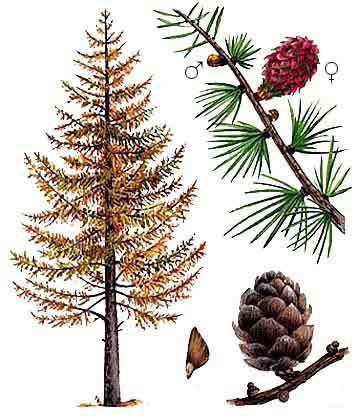      А выбор и труды его были не напрасны и не случайны: по прочности и долговечности древесина лиственницы не уступает дубу и даже камню. В древности римляне возводили из неё свои амфитеатры и цирки, древние скифы изготавливали из её стволов мебель, а из корней – колёса боевых колесниц; Венеция простояла более пяти веков на не гниющих лиственничных сваях, которые под водой сделались такими твёрдыми, что топор и пила едва берут их. Водостойкость и прочность сделали это дерево незаменимым при строительстве русского флота.      И ныне её древесина используется для производства шпал, телеграфных столбов, мостов; красивый и прочный лиственничный паркет покрывает олимпийский велотрек в Крылатском. Хвоя и кора её богаты витаминами, они спасли от страшной болезни – цинги  немало сибиряков в годы Великой Отечественной войны. Но при всей своей востребованности лиственница избежала участи сосны, активно вырубаемой. Тому есть причина: из-за большой плотности древесины целый, неразделанный ствол лиственницы тонет в воде, и сплавлять её по рекам до мест переработки древесины невозможно. Другие же способы транспортировки более дорогостоящие, поэтому лиственницы вырубаются только в пределах необходимости.Задание 1.Ты прочитал текст, в котором в основном говорится о том, Задание 2.Автор написал этот текст, чтобы все поняли,Задание 3.Теперь ты знаешь, чтоЗадание 4.Выбери утверждение, соответствующее содержанию текста.Задание 5.Прочитав текст, ты узнал, что Задание 6.После чтения текста несложно сделать вывод, чтоЗадание 7.Если ты захочешь узнать побольше о том, как вырастить лиственницу на даче или пришкольном участке, какую книгу ты возьмёшь в библиотеке?Задание 8.Тебе встретились слова, которые употребляются нечасто, но их значение при чтении текста вполне понятно. Для каждого слова из первого столбца найди верное толкование его значения из второго столбца.Запиши в таблицу выбранные цифры под соответствующими буквами.Ответ в виде двух цифр запиши в таблицу без дополнительных знаков. Задание 9.В тексте есть сведения о лиственнице. Найди в тексте сведения для заполнения ячеек таблицы, обозначенных цифрами (1), (2), (3) и (4).Задание 10.Если ты захочешь узнать побольше о том, как вырастить лиственницу на даче или пришкольном участке, какую книгу ты возьмёшь в библиотеке?Задание 11.Почему лиственница часто используется в городских посадках? Укажи не менее двух причин.__________________________________________________________________________________________________________________________________________________________________________________________________________________________________________________________________________________________________________________________________________________________________________________________________________________________________________________________________________________________________________________________________________1)как выглядит лиственница2)почему Петр I пригласил Фогеля в Россию3)где может расти лиственница4)каковы достоинства лиственницы как дерева1)почему стволы лиственниц нельзя сплавлять по рекам2)что паркет на велотреке в Крылатском сделан из лиственницы3)почему лиственницу считают королевой русского леса4)что на территории России растут разные виды лиственницы1)у лиственниц все шишки зелёные2)хвоинки лиственницы могут расти пучками.3)у лиственницы семенные годы бывают раз в 30 лет4)хвоя лиственницы не содержит витаминов.1)высота лиственниц может превышать 50 метров2)сваи-опоры построек в Венеции сделаны из дуба3)Фогель родился в небольшом немецком городке4)колёса колесниц делали из стволов лиственниц.1)лиственница – довольно редкая гостья в наших лесах2)обхват ствола взрослой лиственницы – более 1 метра3)лесоводы Кубани ценят лиственницу за морозостойкость4)собирая семена, Фогель сам залезал на деревья за шишками1)в силу быстрого роста дерева вырастить лиственничный лес из семян несложно2)выбрав лиственницу, Фогель ошибся, так как стволы лиственницы тонут в воде3)использование лиственницы как строительного материала началось со времён Петра I4)устойчивость дерева к ветру зависит от состояния его корневой системы1)Толковый словарь2)Сборник «История русского флота»3)Справочник «Лесоводство»4)Энциклопедия «Редкие растения»СЛОВОТОЛКОВАНИЕ    СЛОВАА) претендент Б) формейстер                         1) специалист по переработке древесины2) тот, кто рассчитывает на что-либо в силу                                            имеющихся у него положительных качеств3) руководитель государства, крупного научного учреждения4) специалист по породам деревьев, лесничийАБ(1)Предельный возрастВозраст первого появления шишек Расположение хвоинок на удлинённых побегах50 и более метров(2)(3)(4)1)Толковый словарь2)Сборник «История русского флота»3)Справочник «Лесоводство»4)Энциклопедия «Редкие растения»